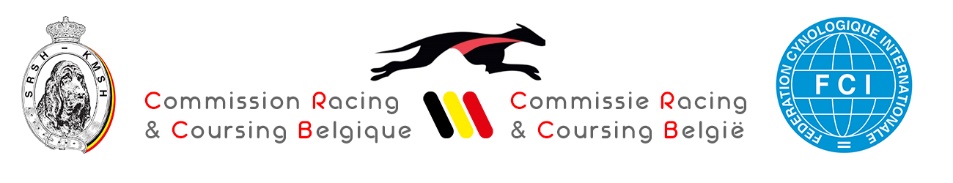 Beste Windhonden vrienden,De KMSH is verheugd om de voltallig CRCB voor te stellen.Voorzitter coursing : Louis DehaesVoorzitter racing : Philippe PeninSecretaris : Willem Vermaut•       BAHC : Michael Hornaert, effectief – Yves Boclonville, vervanger•       CNBCL : Philippe Halleux, effectief – Mieke Savels, vervanger•       KVW: Stijn Vermeulen, effectief – Chantal Baldewijns, vervanger•       WWRB: Paul Brackx, effectief – Patricia Van Wiele, vervangerDe CRCB wil de KMSH adviseren om de windhondensport in België te ondersteunen, kwaliteitsvol te organiseren en breed bekend te maken. De veiligheid en het dierenwelzijn moet de CRCB leiden in alles wat ze doet.De CRCB wil open en transparante communicatie bevorderen tussen de KMSH, de windhondenclubs, hun leden en alle windhonden eigenaars. Hiervoor zullen de CRCB leden actief luisteren, regelmatig overleg organiseren, bezorgdheden opvangen om op die manier een brug te vormen tussen de beoefenaars van de windhondensport en de KMSH.In bijlage vindt u het definitief formulier om de licenties of hernieuwing van de licentie bij de KMSH aan te vragen. Uw leden dienen voor elke hond zo’n formulier in te vullen en te ondertekenen. Het secretariaat van de clubs bundelen deze origineel ondertekende formulieren en sturen deze, na betaling van de licentievergoeding, aan het secretariaat van de KMSH. Leden kunnen dit niet zelf rechtstreeks aan de KMSH aanvragen.U hoeft niet naar de KMSH te mailen of te bellen om sneller een licentie te bekomen.Omwille van de COVID  situatie kan er op dit moment nog geen meting ingepland worden. We brengen jullie op de hoogte van zodra dit wel kan.Met sportieve groetenThierry Vercauter Willem VermautAlgemeen Secretaris SecretarisSRSH-KMSHCRCB